Kościan, dnia 30 sierpnia 2022 r.KOMUNIKATw sprawie DERATYZACJI	Urząd Miejski Kościana informuje, że zgodnie z Regulaminem utrzymania czystości i porządku na terenie Gminy Miejskiej Kościan przyjętym uchwałą 
Nr XXIII/228/13 Rady Miejskiej Kościana z dnia 9.05.2013 r. ze zmianą  dnia 14 maja 2020 r. coroczna akcja deratyzacyjna rozpocznie się w dniu 16 września i będzie trwała do 5 października.Obowiązek przeprowadzenia deratyzacji spoczywa na właścicielach nieruchomości, współwłaścicielach, użytkownikach wieczystych, zarządcach nieruchomości oraz innych podmiotach władających nieruchomościami.Preparaty należy wyłożyć w miejscach, gdzie pojawiają się gryzonie, 
a w szczególności: na podwórkach, przy śmietnikach, na strychach, w piwnicach 
i budynkach gospodarczych. Preparat należy umieszczać w  narożnikach  
pomieszczeń i wzdłuż  ścian,  na  ścieżkach  przemieszczania  się  gryzoni 
i w miejscach  ich  żerowania. W   miejscach   wyłożenia   preparatów   zaleca  się   umieścić   napis   ostrzegawczy  
o   treści: „UWAGA TRUCIZNA”W okresie trwania deratyzacji należy kontrolować i uzupełniać wyłożoną trutkę oraz zabezpieczyć ją w sposób uniemożliwiający dostęp dzieci i ptaków, 
a po dniu 5 października 2022 r. usunąć resztki preparatu.Aby deratyzacja była skuteczna, a jej efekty utrzymywały się dłużej należy przestrzegać kilku prostych zasad:Nie należy wyrzucać odpadów, w szczególności resztek jedzenia, poza pojemniki na odpady.Należy: dbać o utrzymanie porządku wokół pojemników na odpady oraz zamykać pojemniki,dbać o utrzymanie porządku w piwnicach. Na podstawie art. 117 Kodeksu Wykroczeń niewywiązanie się z obowiązku deratyzacji podlega karze nagany lub grzywny. 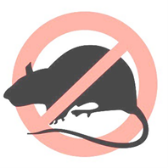 